
Home | Stallions | Mares | Geldings | For Sale | Contact Us© 2004 Gaylord Foundation Quarter Horses
Web Design by Kindred Spirits a Division of Hopkins Music Last Updated: January 17, 2015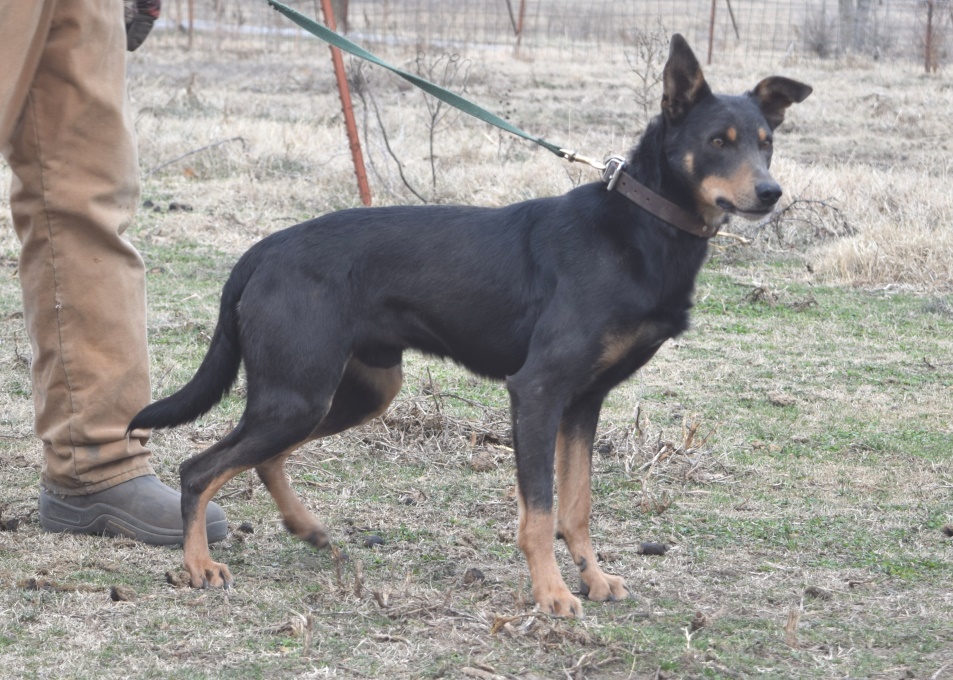 